Тәрбие сағаты бойынша қысқа мерзімді жоспарТәрбие сағатының тақырыбы: «Анамның аялы алақаны»«Анамның аялы алақаны»Күні:4 наурыз, 2024ж4 наурыз, 2024жСынып жетекші:Маннапова А      Маннапова А      Сынып:                       7 «А» Қатысушылар саны: Қатыспағандар саны:Сабақтың тақырыбы: Эпиграфтар  (тақырып мазмұнын ашатын) «Ардақты Ана, Аяулы Ана, Қымбаттым!»  «Ардақты Ана, Аяулы Ана, Қымбаттым!» Сабақтың мақсаты:Балаларды мейірімділікке, аналардың өлшеусіз еңбегін бағалай білуге үйрету. Оқушылардың танымдық және шығармашылық қабілетін, эстетикалық талғамын, шеберлігін дамыту. Өнерді тануға, қызығушылыққа баулу, әдептілікке, парасаттылыққа тәрбиелеу.Балаларды мейірімділікке, аналардың өлшеусіз еңбегін бағалай білуге үйрету. Оқушылардың танымдық және шығармашылық қабілетін, эстетикалық талғамын, шеберлігін дамыту. Өнерді тануға, қызығушылыққа баулу, әдептілікке, парасаттылыққа тәрбиелеу.Құндылықтарды дарыту:Анасын сүю арқылы еліне, жеріне деген сүйіспеншілігін арттыру.Анасын сүю арқылы еліне, жеріне деген сүйіспеншілігін арттыру.Үлестірмелі материалдарслайд, презентациялар, сынып бөлмесін безендіретін құралдар, шарлар, гүлдер.слайд, презентациялар, сынып бөлмесін безендіретін құралдар, шарлар, гүлдер.Тақырыптық көрмелер мен ақпараттық стендтерпрезентацияпрезентацияДайындыққа арналған әдебиет интернет материалдарыинтернет материалдарыСабақтың барысыСабақтың барысыСабақтың барысыСабақтың кезеңі/ уақытМұғалім әрекетіОқушы әрекетіРесурстарСабақтың техникалық құрал-жабдықтарыҰйымдастыру кезеңіМұғалім оқушылармен сәлемдесіп, сыныппен ұйымдастыру жұмыстарын жүргізеді.Содан соң тақырыпты айтып ары қарай сабақ жалғасадыОқушылар мұғаліммен амандасады,түгенделеді, мектеп партасындағы қатарлары бойынша  орындарына отырады.интербелсенді тақтаСабақ басыЖақсылықтың нышанындай,жаның сүйген адамның жып-жылы құшағындай,саф алтындай тазалығы мен сұлулығын беретін,жайма шуақ сәулелерін төгетін,көңілдерге қуаныштар егетін,имандылық пен пәк қыздардың мінезіндей ибалылық себетін көгілдір көктемнің алғашқы мерекесі,той атаулының қызығы мен берекесі –8 НАУРЫЗ ортамызға келді!Оқушылар Аналарына деген құттықтау, жылы лебіздерін білдіредісуреттер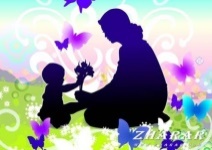 ОртасыОсы мерекенің иелері,бар адамзаттың табынары мен киелері,қуанғанда қасыңнан табылып, қиналғанда сүйенері,мейірімділік пен тыныштықтың жаршылары,адамдық пен адамшылықтың мөп-мөлдір тамшылары,сүйкімді қылығымен сағындырған,қажет десе аһ ұрғызып сабылдырған,әсем көркімен, жүрегінің өртіменнебір дана мен данышпандарды табындырған, сүйкімді қыздар,аяулы аналар, асыл әжелер мерекелеріңіз құтты болсын!Әрқашан отбасыларыңыздың ажары,жүрген орталарыңыздың базары болыңыздар!Пәле-жала, жамандық атаулы келмеске кетсін,асыл да таза махаббат жүректеріңізден мәңгілік орын тепсін!Сүйікті жар, ардақты ана болыңыздар,сіздерге дүниедегі барлық бақытты тілейміз!—          Бүгінгі «Анамның аялы алақаны» атты тәрбие сағатын ашық деп жариялаймын.Енді сіздерге арналған ән бағдарламасын қабыл алыңыздар1-оқушы:Аналарды ардақтаған бабаларАруларды құрмет тұтқан даналарҚұтты болсын мерекесі көктемніңСіздер барда жүректерде жылу бар2-оқушы: Дүниедегі ең ардақты асыл жан,
Анам менің мәпелеген жасымнан
Мен қуансам қуанады ол бірге
Мен қиналсам табылады қасымнан.
3-оқушы:Сүйіктім деп жүретін,Қадіріңді білетін.Өссем ұл боп жан ана,Орындалар тілегің.Сөзің шырақ секілді,Сүйем соған жетуді.Қанат қағып самғауға,Балаң бекем бекінді.5-оқушы:Ақ қабақты анашым,Күн сәулелі анашым.Әлпештеген баласын,Айналайын анашымБәрімізге анасыңБіз үшін күн боп жанасың.Құтты болсын мейрамыңҚұттықтаймын анашым.Оқушылар тақпақтарын ары қарай жалғастырып айтадыслайд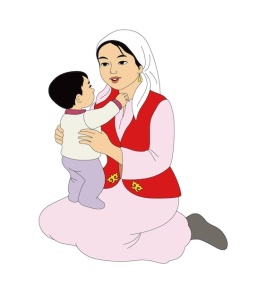 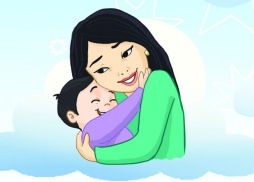 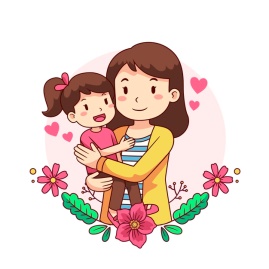 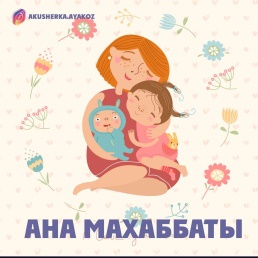 Соңы-Бойларыңда от  бар екен байқадым,Жүректерде шоқ бар екен байқадым.Әрқашанда осы шоқты өшірмей,Жалындатып, шарықтаңдар әрдайым!Осымен 8-наурыз мейрамына арналған шағын тәрбие сағатымыз аяқталды. Келгендеріңізге көп рахмет! Келесі кездескенше ел аман, жұрт тыныш болсын! Мерекелеріңізбен!Үй тапсырмасы ретінде «Менің Анам» тақырыбында эссе жазу тапсырылады.